2022 Halloween Décor Contest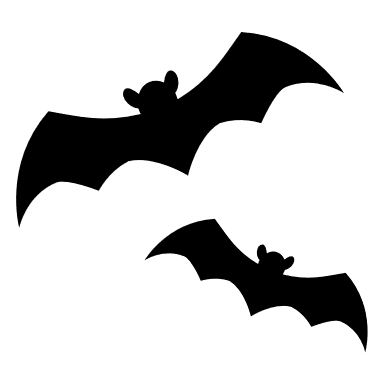 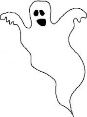 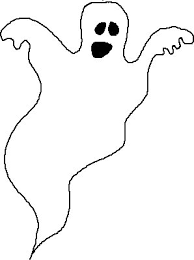 Email your finished scorecard to amy@downtownsb.orgBusinessSide of StateAddressScore (1-5) (5 = best)Notes1Taza Mediterranean KitchenL413 State Street 2State Street Axe ClubL427 State Street 3Whiskey RichardsL435 State Street 4Red Piano L519 State Street 5Hotel Santa BarbaraL533 State Street6Dr. Hurtado DentistryL605 State Street 7M.Special Brewing Co.R634 State Street 833 JewelsR814 State Street 9Vuori Clothing L833 State Street 10Blue Owl L5 W Canon Perdido11The Crafter's Library R9 East Figueroa Street 12Pu’u Muay Thai Santa BarbaraL1107 state street13Renaissance Consignment R1118 State Street 14Unity ShoppeL1209 State Street 15Renaissance Consignment R1118 State Street 16Unity ShoppeL1209 State Street 17SportsmanR1226 State Street18The Barber ShopL1233 State Street 1920212223242526272829303132333435